ZESTAW ĆWICZEŃ PORANNYCH – SKOK PRZEZ POLSKĘopis znajduje się pod tabelką Planu zajęć dydaktycznych od 27.04 – 30.04.2020 r. Zestaw ćwiczeń w domu: https://link.do/Si0wTII. ZAJĘCIE 1 – AKTYWNOŚĆ RUCHOWAZestaw ćwiczeń gimnastycznych w załączniku pdfZAJĘCIE 2 – AKTYWNOŚĆ JĘZYKOWAT: Warszawa stolica PolskiWysłuchanie bajki Wars i Sawahttps://www.youtube.com/watch?v=i4PV9vudSLAPo wysłuchaniu bajki rozmowa na temat treści legendy.- Kim był Wars?- Kogo Wars spotkał pewnej nocy podczas połowu?- Jakie uczucie połączyło Warsa i Sawę?- Dlaczego nasza stolica nosi nazwę Warszawa?       2. Układanie obrazków historyjki po wysłuchaniu legendyhttp://www.polskatolubie.pl/wp-content/uploads/cwiczenia/cw11/wars/Karty pracy cz. 4 s.28-31 dla tych, którzy mają jeszcze nie wypełnione. Doskonalenie słuchu fonemowego- zgadnij na jaką głoskęhttps://view.genial.ly/5ea14f1a6489ab0dc2149d47Dla chętnych zapraszamy na wycieczkę po Warszawie, widzianą oczyma dzieckahttps://www.youtube.com/watch?v=tg5y1_Gja20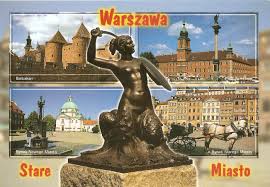 A kto z Was ma zdjęcia lub widokówki Warszawy? Pokażcie DODATKOWOGRY EDUKACYJNE - WYBIERZ JEDNĄ GRĘ I ZAJGRAJ Z RODZINĄ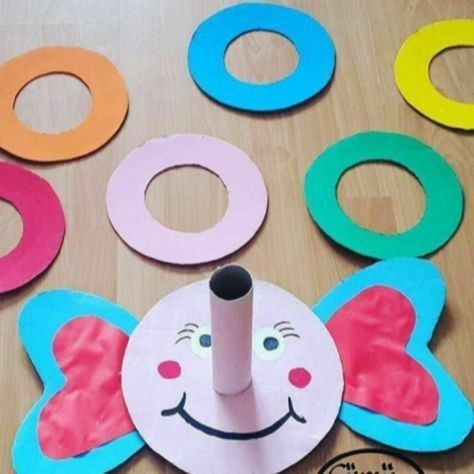 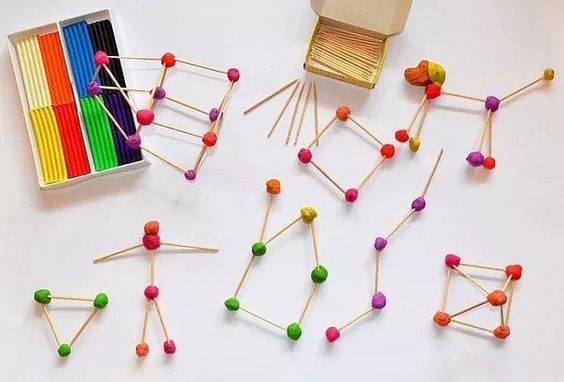 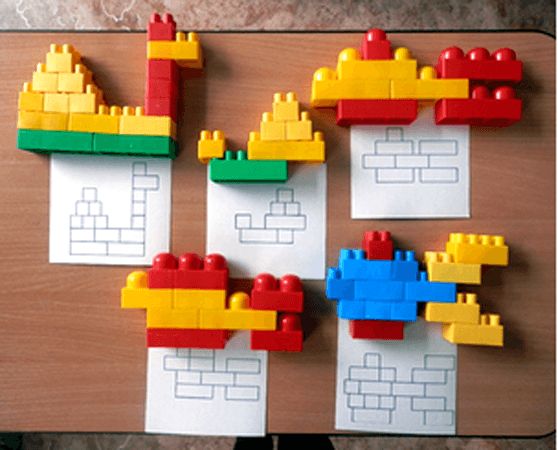 "Flaga zaklęta w butelce" - Stwórzcie własne dzieło w kolorach Polski. Poproście Mamę o trochę ryżu, butelkę i lejek. Przyda się też łyżeczka i czerwona farbka. https://dzieciakiwdomu.pl/2013/11/flaga-polski-zabawa-dla-dzieci-kolorowy-ryz.html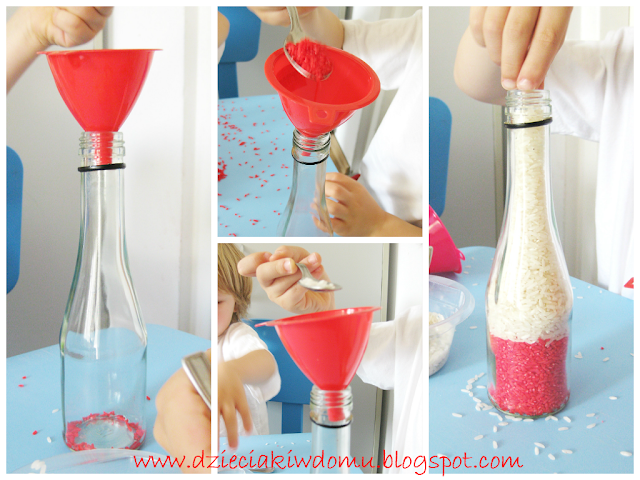 